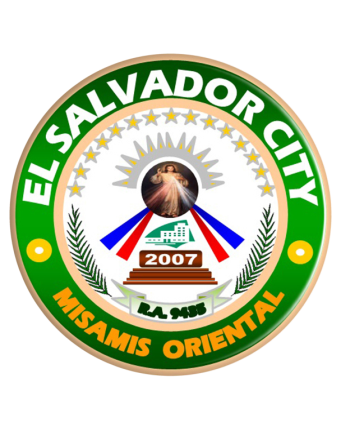 PERSONS WITH DISABILITY AFFAIRS OFFICE CITIZEN’S CHARTER2020 (1st Edition)APPLICATION FOR MEMBERSHIP OF PERSON WITH DISABILITYDescription of the Service: This Service facilitates the application for membership of person with disability.Office or Division:PERSONS WITH DISABILITY AFFAIRS OFFICE (PDAO)PERSONS WITH DISABILITY AFFAIRS OFFICE (PDAO)PERSONS WITH DISABILITY AFFAIRS OFFICE (PDAO)PERSONS WITH DISABILITY AFFAIRS OFFICE (PDAO)PERSONS WITH DISABILITY AFFAIRS OFFICE (PDAO)PERSONS WITH DISABILITY AFFAIRS OFFICE (PDAO)PERSONS WITH DISABILITY AFFAIRS OFFICE (PDAO)Classification:Simple Simple Simple Simple Simple Simple Simple Type of Transaction:G2CG2CG2CG2CG2CG2CG2CWho may avail:Person with Disability Person with Disability Person with Disability Person with Disability Person with Disability Person with Disability Person with Disability CHECKLIST OF REQUIREMENTSCHECKLIST OF REQUIREMENTSWHERE TO SECUREWHERE TO SECUREWHERE TO SECUREWHERE TO SECUREWHERE TO SECUREWHERE TO SECURE>Barangay Certificate >Medical Certificate/Certificate                    of DisabilityAny Valid I.D./Birth Certificate1X1  Picture (2 pcs)>Barangay Certificate >Medical Certificate/Certificate                    of DisabilityAny Valid I.D./Birth Certificate1X1  Picture (2 pcs)Barangay HallDoctor/Physician(CHO/Medical Hospital)ClientBarangay HallDoctor/Physician(CHO/Medical Hospital)ClientBarangay HallDoctor/Physician(CHO/Medical Hospital)ClientBarangay HallDoctor/Physician(CHO/Medical Hospital)ClientBarangay HallDoctor/Physician(CHO/Medical Hospital)ClientBarangay HallDoctor/Physician(CHO/Medical Hospital)ClientCLIENT STEPSAGENCY ACTIONSFEES TO BE PAIDFEES TO BE PAIDPROCESSING TIMEPROCESSING TIMEPERSON RESPONSIBLEPERSON RESPONSIBLEInquire for Physical Therapy session.Interview and assess patient/client as to their Physical Health condition.PT Assistant will keep record of the patient’s health background and other documents.Conduct theTherapeutic Exercise sessionRecommend patient to come back for further PT sessions and re-evaluation as to his/her functional development.None5-10 Minutes1-2 Hours5-10 Minutes1-2 HoursPeter Paul B. RatillaPhysical TherapistNetton B. ValienteMarjon B. JotojotPT Assistant under the direct supervision of Peter Paul B. RatillaPeter Paul B. RatillaPhysical TherapistNetton B. ValienteMarjon B. JotojotPT Assistant under the direct supervision of Peter Paul B. RatillaFEEDBACK AND COMPLAINTS MECHANISMFEEDBACK AND COMPLAINTS MECHANISMFEEDBACK AND COMPLAINTS MECHANISMFEEDBACK AND COMPLAINTS MECHANISMHow to send feedbackHow to send feedbackHow feedbacks are processedHow feedbacks are processedHow to file a complaintHow to file a complaintHow complaints are processedHow complaints are processedContact Information of CCBContact Information of CCBCSC – Contact Center ng Bayan – 0908-8816-565CSC – Contact Center ng Bayan – 0908-8816-565PCC PCC Presidential Complaints Center - 8888Presidential Complaints Center - 8888ARTAARTAAnti-Red Tape Authority – 478-5093Anti-Red Tape Authority – 478-5093